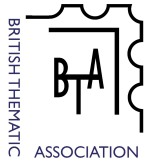 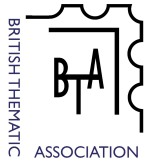 British Thematic AssociationThe National Association for Theme-based Philately & PostcardsMEMBERSHIP APPLICATIONI apply to join the British Thematic Association, and agree that if my application is accepted to abide by the Rules of the Association.Please use BLOCK CAPITALSTitle……………………………   First Name…………………………………Surname	………………………………………………………… Date of birth (if under 18)………………………Age   18-30          31-50          51-70         Over 71   Address	…………………………………………………………………………	…………………………………………………………………………	…….…………………………………… Post code ………………………….Telephone …………………................. E-mail…………………………………………...........………Main thematic interests…….………………………………………………………………………………	……………………………………………………………………………………………………	……………………………………………………………………………………………………ATA Membership Number (if applicable)……………………………………………………………………Local Philatelic Society…………………………………………………………………………………..In compliance with the Data Protection Act 2018 you are advised that certain officers of BTA may maintain computerised records of members names, addresses etc. This information is never divulged to others without the express permission of the member concerned. If you do not wish your name to be given to other members, please tick box     SUBSCRIPTION RATESUK members may pay by PayPal, BACS or cheque. PayPal or BACS preferred.Non-UK members are requested to pay by PayPal (preferred) or cheque drawn on a UK bank.Please note that all payments by cheque must be drawn on a UK Bank and should be made payable to British Thematic Association - all payments must be in UK Sterling.Please contact the Membership Secretary for full details.I enclose £…………….. as my annual subscription to the BTA.Signed	………………………………………  Date	………………Please return this completed application form to:-BTA Membership Secretary15, Shipton Road, Ascott-under-Wychwood,Chipping Norton, Oxfordshire, OX7 6AFEnquiries to Membership Secretary Owen Green: owen.green7456@gmail.comLast update 01/11/2022OrdinaryFamilyJunior (Under 18)Society£18.00£18.00£5.00£20.00Euro Currency Zone£22.00£22.00£5.00£24.00Rest of World£24.00£24.00£5.00£25.00Electronic Themescene only£15.00£15.00£5.00Not available